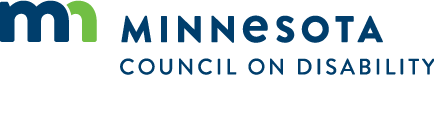 Meeting Cancelled: Council Planning CommitteeDate: Wednesday, December 15, 2021
Location: 1600 University Avenue W., Suite 8 Saint Paul, MN 55104
As provided by MN Stat. 13D.021, the meeting was held electronicallyAttendanceCommittee MembersStaffDavid Dively, E.D.Shannon HartwigMeeting CancelledAction Steps/Follow upNote, because of the December 8, 2021 election this was the last meeting for the Trent Dilks serving as the Vice Chair. Andrew Christensen will take the Vice Chair seat at the next Council Planning Committee meeting January 19, 2022.Submitted By: Shannon HartwigCouncil MemberAttendanceNichole VillavicencioExcusedQuinn NystromExcusedMyrna PetersonExcusedTrent DilksExcused